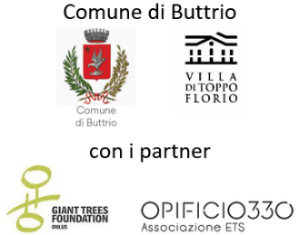 presentano la seconda edizione di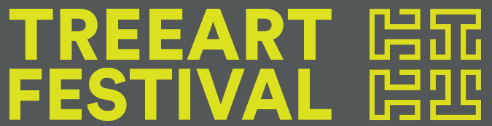 CON IL TREEART FESTIVAL PER LA PRIMA VOLTA IN ITALIA LE OPERE MONUMENTALI DELLO SCULTORE FRANCESE CHRISTIAN LAPIEL’ARTISTA D’OLTRALPE ESPONE IN ESCLUSIVA LE SUE OPERE IN LEGNO (MOSTRA VISITABILE FINO AL 24 OTTOBRE) LASCIANDO NEL PARCO DI BUTTRIO UN’INSTALLAZIONE PERMANENTE, L’OPERA LES SECRETS EN EQUILIBRIO PER LA CREAZIONE DI UN MUSEO A CIELO APERTO D’ARTE CONTEMPORANEA BUTTRIO (UD) – Cultura, arte, divulgazione scientifica e sostenibilità sono stati anche quest’anno al centro dell’innovativo TreeArt Festival, tornato nella suggestiva cornice di Buttrio, località in provincia di Udine, dal 23 al 26 settembre, con la sua seconda edizione. L’evento, che ha avuto luogo presso la settecentesca Villa Florio e all’interno del suo secolare parco botanico, è stato organizzato dal Comune di Buttrio con i partner Giant Trees Foundation, per lo sviluppo delle iniziative scientifiche, e Opificio 330 per le iniziative artistico-culturali. Una manifestazione in cui artisti, scienziati e divulgatori hanno celebrato una visione della natura come “strumento generativo” di incontro e di relazione, con una ricca proposta di dibattiti, incontri e performance, ma anche momenti esperienziali en plein air, mostre d’arte e concerti. Un festival nel segno della sostenibilità, nato lo scorso anno per diffondere e ampliare la sensibilità green facendo dell’albero, del suo ciclo di vita, della metamorfosi e l’utilizzo dopo la sua morte, metafora di un sistema di vita sostenibile e partecipato.Durante il TreeArt Festival, Villa di Toppo Florio è stata soprattutto il palcoscenico naturale per le gigantesche installazioni del prestigioso artista francese Christian Lapie, che vanta installazioni in ogni parte del mondo, in particolare Giappone, Canada e Stati Uniti. Lapie approda per la prima volta in assoluto in Italia proprio in occasione del TreeArt Festival di Buttrio con l’esposizione delle sue monumentali opere lignee che resteranno visitabili fino al 24 di ottobre prossimo. L’artista d’oltralpe ha iniziato a lavorare il legno in grande formato nella foresta amazzonica proseguendo nel tempo la produzione di questa tipologia di opere che sono ormai divenute il leit motiv della sua creazione artistica recente. I suoi lavori mettono in discussione la nostra memoria individuale e collettiva. Sono installazioni di figure spettrali che nascono da luoghi scelti, intrisi di storia. Qualunque sia il continente, queste figure senza volti, monumentali e potenti, interrogano e destabilizzano. La meravigliosa poesia delle sue creazioni nasce proprio dalla trasformazione dell’albero, sposando perfettamente il tema portante di questa edizione del Festival friulano, che indaga sulle molteplici opportunità della sua metamorfosi. Lapie rigenera l’albero, lo scolpisce e talvolta carbonizza i tronchi imponenti fino a renderli personaggi epici e magnetici. Sono delle forme antiche, primordiali e dinamiche che animano le memorie di ognuno di noi e ci accompagnano verso un cammino dal destino imprevedibile. All’artista di fama internazionale è dedicata una personale all’interno degli spazi di Villa di Toppo Florio mentre nel parco all’esterno della dimora storica troneggerà un’opera di oltre sei metri di altezza, per 2,5 tonnellate di peso, che verrà lasciata dall’artista in modo permanente per contribuire alla creazione di un museo contemporaneo a cielo aperto. Les secrets en equilibrio, l’opera scelta da Lapie, è formata da due sculture «dritte e protettrici – come spiega lui stesso– che chiamano a sé, hanno la forza dell’attrazione, generano aggregazione». Info stampa: Vuesse&C ufficiostampa@volpesain.com